Starosta/Prezydent/Burmistrz/Wójt                                                                                                   -/wysyłka e-mailSzanowni Państwo,od początku lutego rozpocznie się trzecia edycja Budżetu Obywatelskiego Mazowsza. To wyjątkowa okazja do rzeczywistego i bezpośredniego współdecydowania o tym, na co zostanie wydana część budżetu województwa. Daje on możliwość zgłaszania i promowania własnych ciekawych pomysłów na rzecz mieszkańców, przyczyniających się do poprawienia funkcjonowania nie tylko własnej dzielnicy, gminy czy miasta, ale i całego regionu.Ze środków Budżetu Obywatelskiego Mazowsza mogą być finansowane projekty inwestycyjne i nieinwestycyjne, mieszczące się w katalogu zadań o charakterze wojewódzkim, możliwe do realizacji w ciągu jednego roku budżetowego. Projekty inwestycyjne mogą być realizowane wyłącznie na nieruchomościach, do których województwo ma tytuł prawny do dysponowania. Propozycję projektu do zrealizowania w ramach Budżetu Obywatelskiego Mazowsza może zgłosić każdy mieszkaniec Województwa Mazowieckiego.Zachęcam do zapoznania się z regulacjami dotyczącymi BOM oraz do upowszechniania informacji                                    
o budżecie obywatelskim i aktywizacji osób z Państwa otoczenia, składania projektów i udziału w późniejszym głosowaniu. Wszystkie informacje dotyczące BOM, wskazówki jak poprawnie przygotować projekt a także inspiracje dla projektodawców, dostępne są na odrębnej stronie internetowej poświęconej BOM. Nabór rusza 
1 lutego br. i  potrwa do 20 lutego 2022 r. Zwracam się do Państwa z prośbą o wsparcie i zaangażowanie w popularyzację BOM. W załączeniu przesyłam grafikę z  prośbą o zamieszczenie na urzędowej tablicy ogłoszeń, na stronie internetowej oraz przesłanie do podległych instytucji. Wszelkie niezbędne informacje na ten temat znajdą Państwo na stronie https://bom.mazovia.pl/         Z poważaniemDyrektor Delegatury w Siedlcach/-/Magdalena Sałata/-podpisano elektronicznie/Sprawę prowadzi:Ewa Janoszkatel. (25)6311543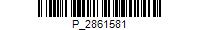 OR-S.0631.1.2022.EJ                          Siedlce, 17 stycznia 2022 r.                                                                                                                                                    